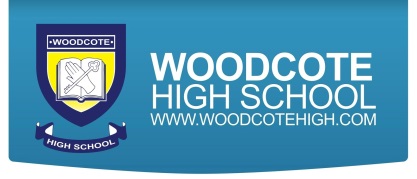 JOB DESCRIPTIONJob title:			Teacher of Business StudiesGrade:				Main ScalePurpose of the job:	To provide high quality learning opportunities in Business Studies that enable students to achieve the highest possible standards.Participate in activities in support of the aims of the school. Be a form tutor to a group of students, having an overview of their care and academic progress.Responsible to: 			Head of Business StudiesTEACHINGConvey enthusiasm, energy and passion for Business Studies to inspire students to develop a love of learning. Use a variety of teaching methods, differentiated to meet the needs of individual students, in order to stretch and challenge each student. Ensure that cross-curricular ICT, Literacy and Numeracy are reflected in the teaching and learning experience of students. Set and mark homework in accordance with school policy and the homework timetable. Set and maintain high standards of student work in the classroom. Inform the Subject Leader of any student whose work is exceptional or giving cause for concern.Modify teaching for students with Special Educational Needs, and work with any Teaching Assistant in order to maximise student progress. Ensure students work and behave well in class and deal with unsatisfactory work or behaviour in accordance with school policy. Maintain a stimulating learning environment. Keep classrooms tidy and arrange for appropriate displays of students’ work.ASSESSMENTAssess student work in accordance with statutory requirements, school policy and examination board requirements. Use agreed subject assessments to diagnose student strengths and areas for development, planning subsequent teaching accordingly. Maintain a record of student attainments. Use data to monitor student progress, provide support and guidance to ensure that no boy falls behind. Write reports on students, complete progress checks and attend meetings with parents as required by the school calendar.RESOURCESContribute to curriculum development, through discussions at subject meetings and by helping to prepare materials for use by all members of the subject.SAFEGUARDINGBe familiar with school safeguarding procedures and promote the welfare of the students.GENERALComply with the National Standards for Teachers. Participate in the Performance Management process in accordance with school policy.Engage in continuous professional development.Attend subject meetings and teaching staff meetings as required by the school calendar.Be familiar with, and adhere to, the school’s Health and Safety policy and undertake risk   assessments as appropriate. Contribute to school self-review and evaluation processes. Contribute to the production of displays and activities for occasions when the school is open to prospective parents or to the public. Form effective relationships with students, teaching staff, non-teaching staff, parents and other professionals. Undertake the role and duties of a form tutor. Undertake duties before school, at break, and after school according to the school rota.Any other tasks as reasonably requested by the Subject Leader or Senior Management.PERSON SPECIFICATIONQUALIFICATIONSDegree or equivalentQualified Teacher StatusPROFESSIONAL EXPERIENCEOutstanding teacher Commitment to teaching in a comprehensive school Experience of raising student achievementKnowledge of successful, current teaching and learning ideas and practicesExperience of involving parents and carers in their children’s learning Experience of teaching in an 11-18 secondary school across all key stages would be advantageousLEADERSHIPAbility to lead, motivate, challenge and inspire staff and students Ability to identify, challenge and improve underperformance Ability to initiate and successfully implement change to raise achievementAbility to use data to support learning, set targets and monitor and evaluate performancePERSONAL QUALITIESEnthusiasm and driveInitiative Integrity Commitment to a high profile presence in and around the Department Ability to foster an open culture where all are valued and treated fairly Excellent communication skills, both verbal and written Ability to organise, plan and prioritise time effectively Flexibility, adaptability and creativity 